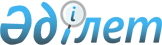 О внесении изменений и дополнений в решение Бескарагайского районного маслихата от 23 декабря 2016 года № 8/2-VІ "О бюджете Бескарагайского района на 2017-2019 годы"
					
			С истёкшим сроком
			
			
		
					Решение Бескарагайского районного маслихата Восточно-Казахстанской области 28 марта 2017 года № 9/11-VI. Зарегистрировано Департаментом юстиции Восточно-Казахстанской области 7 апреля 2017 года № 4934. Прекращено действие в связи с истечением срока
      Примечание РЦПИ.

      В тексте документа сохранена пунктуация и орфография оригинала.
      В соответствии со статьей 109 Бюджетного Кодекса Республики Казахстан от 4 декабря 2008 года, подпунктом 1) пункта 1 статьи 6 Закона Республики Казахстан от 23 января 2001 года "О местном государственном управлении и самоуправлении в Республике Казахстан" и решением Восточно-Казахстанского областного маслихата от 10 марта 2017 года № 9/98-VI "О внесении изменений и дополнений в решение Восточно-Казахстанского областного маслихата от 9 декабря 2016 года № 8/75-VІ "Об областном бюджете на 2017-2019 годы" (зарегистрировано в Реестре государственной регистрации нормативных правовых актов за номером 4912), Бескарагайский районный маслихат РЕШИЛ:
      1. Внести в решение Бескарагайского районного маслихата "О бюджете Бескарагайского района на 2017-2019 годы" от 23 декабря 2016 года № 8/2-VІ (зарегистрировано в Реестре государственной регистрации нормативных правовых актов за номером 4804, опубликовано в газете "Бесқарағай тынысы" за № 5-6 от 18 января 2017 года) следующие изменения и дополнения:
      пункт 1 изложить в новой редакции:
      "1) поступления – 3012378,0 тысяч тенге, в том числе:
      налоговые поступления – 395292,0 тысяч тенге;
      неналоговые поступления – 18160,0 тысяч тенге; 
      поступления от продажи основного капитала – 450,0 тысяч тенге;
      поступления трансфертов – 2598476,0 тысяч тенге;
      2) затраты – 3037111,7 тысяч тенге;
      3) чистое бюджетное кредитование – 59531,0 тысяч тенге, в том числе:
      бюджетные кредиты – 64666,0 тысяч тенге;
      погашение бюджетных кредитов – 5135,0 тысяч тенге;
      4) сальдо по операциям с финансовыми активами – 0,0 тысяч тенге, в том числе:
      приобретение финансовых активов – 0,0 тысяч тенге;
      поступления от продажи финансовых активов государства – 0,0 тысяч тенге;
      5) дефицит (профицит) бюджета – -84264,7 тысяч тенге;
      6) финансирование дефицита (использование профицита) бюджета – 84264,7 тысяч тенге.". 
      в приложении 1 в разделе II "Затраты":
      функциональную группу 04 "Образование" дополнить следующей программой:
      программа 471 010 "Проведение школьных олимпиад, внешкольных мероприятий и конкурсов районного (городского) масштаба" - 400,0 тысяч тенге.
      функциональную группу 06 "Социальная помощь и социальное обеспечение" дополнить следующей программой:
      программа 451 067 "Капитальные расходы подведомственных государственных учреждений и организаций" - 3094,0 тысяч тенге.
      функциональную группу15 "Трансферты" дополнить следующей программой:
      программа 452 054 "Возврат неиспользованных (недоиспользованных) целевых трансфертов, выделенных из республиканского бюджета за счет целевого трансферта из Национального фонда Республики Казахстан" - 0,9 тысяч тенге.
      Приложение 1 к указанному решению изложить в новой редакции согласно приложению к настоящему решению.
      2. Настоящее решение вводится в действие с 1 января 2017 года. Районный бюджет на 2017 год
					© 2012. РГП на ПХВ «Институт законодательства и правовой информации Республики Казахстан» Министерства юстиции Республики Казахстан
				
      Председатель сессии

А. КУРГАМБАЕВ

      Секретарь Бескарагайского 

      районного маслихата

К. САДЫКОВ 
Приложение
к решению Бескарагайского
районного маслихата
от 28 марта 2017 года № 9/11-VIПриложение 1
к решению Бескарагайского
районного маслихата
от 23 декабря
2016 года № 8/2-VI
Категория
Категория
Категория
Категория
Категория
Всего доходы (тысяч тенге)
Класс
Класс
Класс
Класс
Всего доходы (тысяч тенге)
Подкласс
Подкласс
Подкласс
Всего доходы (тысяч тенге)
Специфика
Специфика
Всего доходы (тысяч тенге)
Наименование
Всего доходы (тысяч тенге)
1
2
3
4
5
6
І. Поступления
3012378,0
1
Налоговые поступления
395292,0
01
Подоходный налог
156400,0
2
Индивидуальный подоходный налог
156400,0
01
Индивидуальный подоходный налог с доходов, облагаемых у источника выплаты
135000,0
02
Индивидуальный подоходный налог с доходов, не облагаемых у источника выплаты
21400,0
02
Индивидуальный подоходный налог с доходов, не облагаемых у источника выплаты
21400,0
03
Социальный налог
123902,0
1
Социальный налог
123902,0
01
Социальный налог
123902,0
04
Налоги на собственность 
99490,0
1
Налоги на имущество
67800,0
01
Налог на имущество юридических лиц и индивидуальных предпринимателей
67800,0
02
Налог на имущество физических лиц
0,0
3
Земельный налог
1400,0
02
Земельный налог с физических лиц на земли населенных пунктов
0,0
09
Земельный налог, за исключением земельного налога с физических лиц на земли населенных пунктов
1400,0
4
Налог на транспортные средства
26390,0
01
Налог на транспортные средства с юридических лиц
1245,0
02
Налог на транспортные средства с физических лиц
25145,0
5
Единый земельный налог
3900,0
01
Единый земельный налог
3900,0
05
Внутренние налоги на товары, работы и услуги
12300,0
2
Акцизы
1200,0
84
Бензин (за исключением авиационного) и дизельное топливо, произведенных на территории Республики Казахстан
1200,0
3
Поступления за использование природных и других ресурсов
4200,0
15
Плата за пользование земельными участками
4200,0
4
Сборы за ведение предпринимательской и профессиональной деятельности
6900,0
2
Лицензионный сбор за право занятия отдельными видами деятельности
4600,0
29
Регистрационный сбор зачисляемый в местный бюджет
2300,0
08
Обязательные платежи, взимаемые за совершение юридически значимых действий и (или) выдачу документов уполномоченными на то государственными органами или должностными лицами
3200,0
1
Государственная пошлина
3200,0
26
Государственная пошлина, зачисляемая в местный бюджет
3200,0
2
Неналоговые поступления
18160,0
01
Доходы от государственной собственности
521,0
5
Доходы от аренды имущества, находящегося в государственной собственности
515,0
08
Доходы от аренды имущества, находящегося в коммунальной собственности района (города областного значения), за исключением доходов от аренды государственного имущества, находящегося в управлении акимов города районного значения, села, поселка, сельского округа
515,0
7
Вознаграждения по кредитам, выданным из государственного бюджета
6,0
13
Вознаграждения по бюджетным кредитам, выданным из местного бюджета физическим лицам
6,0
06
Прочие неналоговые поступления
17639,0
1
Прочие неналоговые поступления
17639,0
09
Другие неналоговые поступления в местный бюджет
17639,0
3
Поступления от продажи основного капитала 
450,0
03
Продажа земли и нематериальных активов
450,0
1
Продажа земли
450,0
01
Поступления от продажи земельных участков
450,0
4
Поступления трансфертов
2598476,0
02
Трансферты из вышестоящих органов государственного управления
2598476,0
2
Трансферты из областного бюджета
2598476,0
01
Целевые текущие трансферты
284845,0
02
Целевые трансферты на развитие
12916,0
03
Субвенции
2300715,0
5
Погашение бюджетных кредитов
5135,0
01
Погашение бюджетных кредитов
5135,0
1
Погашение бюджетных кредитов, выданных из государственного бюджета
5135,0
13
Погашение бюджетных кредитов, выданных из местного бюджета физическим лицам
5135,0
7
Поступления займов
64666,0
01
Внутренние государственные займы
64666,0
2
Договоры займа
64666,0
03
Займы, получаемые местным исполнительным органом района (города областного значения)
64666,0
Функциональная группа 
Функциональная группа 
Функциональная группа 
Функциональная группа 
Функциональная группа 
Сумма (тысяч тенге)
Функциональная подгруппа 
Функциональная подгруппа 
Функциональная подгруппа 
Функциональная подгруппа 
Сумма (тысяч тенге)
Администратор бюджетных программ 
Администратор бюджетных программ 
Администратор бюджетных программ 
Сумма (тысяч тенге)
Бюджетная программа 
Бюджетная программа 
Сумма (тысяч тенге)
Наименование расходов
Сумма (тысяч тенге)
II. Затраты
3037111,7
01
Государственные услуги общего характера
398451,0
1
Представительные, исполнительные и другие органы, выполняющие общие функции государственного управления 
293292,0
112
Аппарат маслихата района (города областного значения)
20561,0
001
Услуги по обеспечению деятельности маслихата района (города областного значения)
20561,0
122
Аппарат акима района (города областного значения)
96744,0
001
Услуги по обеспечению деятельности акима района (города областного значения)
96744,0
123
Аппарат акима района в городе, города районного значения, поселка, села, сельского округа
175987,0
001
Услуги по обеспечению деятельности акима района в городе, города районного значения, поселка, села, сельского округа
175109,0
022
Капитальные расходы государственного органа
878,0
2
Финансовая деятельность
17227,0
452
Отдел финансов района (города областного значения)
17227,0
001
Услуги по реализации государственной политики в области исполнения бюджета и управления коммунальной собственностью района (города областного значения)
16030,0
003
Проведение оценки имущества в целях налогообложения
777,0
010
Приватизация, управление коммунальным имуществом, постприватизационная деятельность и регулирование споров, связанных с этим
420,0
5
Планирование и статистическая деятельность
24123,0
453
Отдел экономики и бюджетного планирования района (города областного значения)
24123,0
001
Услуги по реализации государственной политики в области формирования и развития экономической политики, системы государственного планирования 
23723,0
004
400,0
9
Прочие государственные услуги общего характера
63809,0
454
Отдел предпринимательства и сельского хозяйства района (города областного значения)
25366,0
001
Услуги по реализации государственной политики на местном уровне в области развития предпринимательства и сельского хозяйства
20941,0
007
Капитальные расходы государственного органа
4425,0
471
Отдел образования, физической культуры и спорта района (города областного значения)
16691,0
001
Услуги по реализации государственной политики на местном уровне в области образования, физической культуры и спорта
16691,0
495
Отдел архитектуры, строительства, жилищно-коммунального хозяйства, пассажирского транспорта и автомобильных дорог района (города областного значения)
21752,0
001
Услуги по реализации государственной политики на местном уровне в области архитектуры, строительства, жилищно-коммунального хозяйства, пассажирского транспорта и автомобильных дорог
21752,0
02
Оборона
13718,6
1
Военные нужды
7968,6
122
Аппарат акима района (города областного значения)
7968,6
005
Мероприятия в рамках исполнения всеобщей воинской обязанности
7968,6
2
Организация работы по чрезвычайным ситуациям
5750,0
122
Аппарат акима района (города областного значения)
5750,0
006
Предупреждение и ликвидация чрезвычайных ситуаций масштаба района (города областного значения)
5750,0
04
Образование
1756544,0
1
Дошкольное воспитание и обучение
97660,0
471
Отдел образования, физической культуры и спорта района (города областного значения)
97660,0
040
Реализация государственного образовательного заказа в дошкольных организациях образования 
97660,0
2
Начальное, основное среднее и общее среднее образование
1610200,0
471
Отдел образования, физической культуры и спорта района (города областного значения)
1610200,0
004
Общеобразовательное обучение
1529188,0
005
Дополнительное образование для детей и юношества
47535,0
028
Дополнительное образование для детей и юношества по спорту
33477,0
9
Прочие услуги в области образования
48684,0
471
Отдел образования, физической культуры и спорта района (города областного значения)
48684,0
009
Приобретение и доставка учебников, учебно-методических комплексов для государственных учреждений образования района (города областного значения)
27042,0
010
Проведение школьных олимпиад, внешкольных мероприятий и конкурсов районного (городского) масштаба
400,0
020
Ежемесячная выплата денежных средств опекунам (попечителям) на содержание ребенка сироты (детей-сирот), и ребенка (детей), оставшегося без попечения родителей
9802,0
027
Выплата единовременных денежных средств казахстанским гражданам, усыновившим (удочерившим) ребенка (детей)-сироту и ребенка (детей), оставшегося без попечения родителей 
0,0
067
Капитальные расходы подведомственных государственных учреждений и организаций
11440,0
06
Социальная помощь и социальное обеспечение
311312,7
1
Социальное обеспечение
59579,0
451
Отдел занятости и социальных программ района (города областного значения)
45579,0
005
Государственная адресная социальная помощь
5554,0
016
Государственные пособия на детей до 18 лет
12401,0
025
Внедрение обусловленной денежной помощи по проекту Өрлеу
27624,0
471
Отдел образования, физической культуры и спорта района (города областного значения)
14000,0
030
Содержание ребенка (детей), переданного патронатным воспитателям
14000,0
2
Социальная помощь
215115,4
451
Отдел занятости и социальных программ района (города областного значения)
215115,4
002
Программа занятости
48088,9
004
Оказание социальной помощи на приобретение топлива специалистам здравоохранения, образования, социального обеспечения, культуры, спорта и ветеринарии в сельской местности в соответствии с законодательством Республики Казахстан 
9400,0
006
Оказание жилищной помощи
2500,0
007
Социальная помощь отдельным категориям нуждающихся граждан по решениям местных представительных органов
40682,0
010
Материальное обеспечение детей-инвалидов, воспитывающихся и обучающихся на дому
2000,0
014
Оказание социальной помощи нуждающимся гражданам на дому
80117,0
015
Территориальные центры социального обслуживания пенсионеров и инвалидов
5876,0
017
Обеспечение нуждающихся инвалидов обязательными гигиеническими средствами и предоставление услуг специалистами жестового языка, индивидуальными помощниками в соответствии с индивидуальной программой реабилитации инвалида
2265,0
023
Обеспечение деятельности центров занятости населения
24186,5
9
Прочие услуги в области социальной помощи и социального обеспечения
36618,3
451
Отдел занятости и социальных программ района (города областного значения)
36618,3
001
Услуги по реализации государственной политики на местном уровне в области обеспечения занятости и реализации социальных программ для населения
26303,3
011
Оплата услуг по зачислению, выплате и доставке пособий и других социальных выплат 
400,0
050
Реализация Плана мероприятий по обеспечению прав и улучшению качества жизни инвалидов в Республике Казахстан на 2012 – 2018 годы
6821,0
067
Капитальные расходы подведомственных государственных учреждений и организаций
3094,0
07
Жилищно-коммунальное хозяйство
53201,0
1
Жилищное хозяйство
12916,0
495
Отдел архитектуры, строительства, жилищно-коммунального хозяйства, пассажирского транспорта и автомобильных дорог района (города областного значения)
12916,0
033
Проектирование, развитие и (или) обустройство инженерно- коммуникационной инфраструктуры
12916,0
2
Коммунальное хозяйство
21285,0
495
Отдел архитектуры, строительства, жилищно-коммунального хозяйства, пассажирского транспорта и автомобильных дорог района (города областного значения)
21285,0
016
Функционирование системы водоснабжения и водоотведения
21285,0
3
Благоустройство населенных пунктов
19000,0
495
Отдел архитектуры, строительства, жилищно-коммунального хозяйства, пассажирского транспорта и автомобильных дорог района (города областного значения)
19000,0
025
Освещение улиц в населенных пунктах
13000,0
029
Благоустройство и озеленение населенных пунктов
6000,0
08
Культура, спорт, туризм и информационное пространство
165643,6
1
Деятельность в области культуры
71696,6
478
Отдел внутренней политики, культуры и развития языков района (города областного значения)
71696,6
009
Поддержка культурно-досуговой работы
71696,6
2
Спорт 
12000,0
471
Отдел образования, физической культуры и спорта района (города областного значения)
12000,0
014
Проведение спортивных соревнований на районном (города областного значения) уровне
3000,0
015
Подготовка и участие членов сборных команд района (города областного значения) по различным видам спорта на областных спортивных соревнованиях 
9000,0
3
Информационное пространство
48178,0
478
Отдел внутренней политики, культуры и развития языков района (города областного значения)
48178,0
005
Услуги по проведению государственной информационной политики 
8952,0
007
Функционирование районных (городских) библиотек
29120,0
008
Развитие государственного языка и других языков народа Казахстана
10106,0
9
Прочие услуги по организации культуры, спорта, туризма и информационного пространства
33769,0
478
Отдел внутренней политики, культуры и развития языков района (города областного значения)
33769,0
001
Услуги по реализации государственной политики на местном уровне в области информации, укрепления государственности и формирования социального оптимизма граждан, развития языков и культуры
22389,0
003
Капитальные расходы государственного органа
4000,0
004
Реализация мероприятий в сфере молодежной политики
7080,0
032
Капитальные расходы подведомственных государственных учреждений и организаций
300,0
10
Сельское, водное, лесное, рыбное хозяйство, особо охраняемые природные территории, охрана окружающей среды и животного мира, земельные отношения
105812,0
1
Сельское хозяйство
86111,0
473
Отдел ветеринарии района (города областного значения)
86111,0
001
Услуги по реализации государственной политики на местном уровне в сфере ветеринарии
22576,0
008
Возмещение владельцам стоимости изымаемых и уничтожаемых больных животных, продуктов и сырья животного происхождения
8400,0
009
Проведение ветеринарных мероприятий по энзоотическим болезням животных
8709,0
010
Проведение мероприятий по идентификации сельскохозяйственных животных
3140,0
011
Проведение противоэпизоотических мероприятий
43286,0
6
Земельные отношения
12822,0
463
Отдел земельных отношений района (города областного значения)
12822,0
001
Услуги по реализации государственной политики в области регулирования земельных отношений на территории района (города областного значения)
10322,0
006
Землеустройство, проводимое при установлении границ районов, городов областного значения, районного значения, сельских округов, поселков, сел
2500,0
9
Прочие услуги в области сельского, водного, лесного, рыбного хозяйства, охраны окружающей среды и земельных отношений
6879,0
453
Отдел экономики и бюджетного планирования района (города областного значения)
6879,0
099
Реализация мер по оказанию социальной поддержки специалистов 
6879,0
11
Промышленность, архитектурная, градостроительная и строительная деятельность
31321,0
2
Архитектурная, градостроительная и строительная деятельность
31321,0
495
Отдел архитектуры, строительства, жилищно-коммунального хозяйства, пассажирского транспорта и автомобильных дорог района (города областного значения)
31321,0
005
Разработка схем градостроительного развития территории района и генеральных планов населенных пунктов
31321,0
12
Транспорт и коммуникации
122660,3
1
Автомобильный транспорт
120503,0
495
Отдел архитектуры, строительства, жилищно-коммунального хозяйства, пассажирского транспорта и автомобильных дорог района (города областного значения)
120503,0
023
Обеспечение функционирования автомобильных дорог
120503,0
9
Прочие услуги в сфере транспорта и коммуникаций
2160,0
495
Отдел архитектуры, строительства, жилищно-коммунального хозяйства, пассажирского транспорта и автомобильных дорог района (города областного значения)
2160,0
039
Субсидирование пассажирских перевозок по социально значимым городским (сельским), пригородным и внутрирайонным сообщениям
2160,0
13
Прочие
29179,0
9
Прочие
29179,0
123
Аппарат акима района в городе, города районного значения, поселка, села, сельского округа
19179,0
040
Реализация мер по содействию экономическому развитию регионов в рамках Программы развития регионов до 2020 года
19179,0
452
Отдел финансов района (города областного значения)
10000,0
012
Резерв местного исполнительного органа района (города областного значения)
10000,0
495
Отдел архитектуры, строительства, жилищно-коммунального хозяйства, пассажирского транспорта и автомобильных дорог района (города областного значения)
0,0
065
Формирование или увеличение уставного капитала юридических лиц
0,0
14
Обслуживание долга
6,0
1
Обслуживание долга
6,0
452
Отдел финансов района (города областного значения)
6,0
013
Обслуживание долга местных исполнительных органов по выплате вознаграждений и иных платежей по займам из областного бюджета
6,0
15
Трансферты
49262,5
1
Трансферты
49262,5
452
Отдел финансов района (города областного значения)
49262,5
006
Возврат неиспользованных (недоиспользованных) целевых трансфертов
6261,6
016
Возврат, использованных не по целевому назначению целевых трансфертов
0,0
051
Трансферты органам местного самоуправления
43000,0
054
Возврат неиспользованных (недоиспользованных) целевых трансфертов, выделенных из республиканского бюджета за счет целевого трансферта из Национального фонда Республики Казахстан
0,9
III. Чистое бюджетное кредитование
59531,0
Бюджетные кредиты
64666,0
10
Сельское, водное, лесное, рыбное хозяйство, особо охраняемые природные территории, охрана окружающей среды и животного мира, земельные отношения
64666,0
1
Сельское хозяйство
64666,0
453
Отдел экономики и бюджетного планирования района (города областного значения)
64666,0
006
Бюджетные кредиты для реализации мер социальной поддержки специалистов 
64666,0
5
Погашение бюджетных кредитов
5135,0
1
Погашение бюджетных кредитов
5135,0
1
Погашение бюджетных кредитов, выданных из государственного бюджета
5135,0
IV. Сальдо по операциям с финансовыми активами
0,0
Приобретение финансовых активов
0,0
6
Поступления от продажи финансовых активов государства
0,0
V. Дефицит (профицит) бюджета
-84264,7
VI. Финансирование дефицита (использование профицита) бюджета
84264,7
7
Поступления займов
64666,0
1
Внутренние государственные займы
64666,0
2
Договоры займа
64666,0
16
Погашение займов
5135,0
1
Погашение займов
5135,0
452
Отдел финансов района (города областного значения)
5135,0
008
Погашение долга местного исполнительного органа перед вышестоящим бюджетом
5135,0